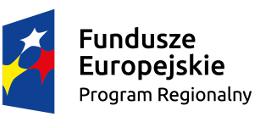 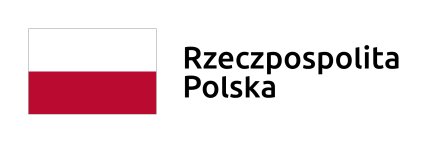 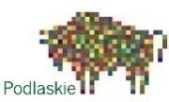 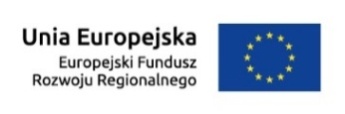 Załącznik nr 8 do SWZZamawiający: 		MIASTO BRAŃSK		ul. Rynek 8		17-120 Brańsk	Wykonawca:………………………………………………(pełna nazwa/firma, adres,               w zależności od podmiotu: NIP/PESEL, KRS/CEiDG)reprezentowany przez:………………………………………………(imię, nazwisko, stanowisko/podstawa do reprezentacji)ZOBOWIĄZANIE PODMIOTUdo oddania Wykonawcy do dyspozycji niezbędnych zasobów na potrzeby realizacji zamówieniaOświadczam, iż:................................................................................................(nazwa i adres podmiotu oddającego do dyspozycji zasoby)oddaje do dyspozycji:.............................................................................................................(nazwa i adres Wykonawcy, któremu podmiot oddaje do dyspozycji zasoby)niezbędne zasoby tj. …………………………………………………………………………………..na potrzeby realizacji zamówienia pn. „……………………………..”, prowadzonego przez Miasto Brańsk:1.	Zakres dostępnych Wykonawcy zasobów podmiotu: ………………………………………………………………………………………………………………………………………………………………………………………………………………………………………………………………………………………………………………………2.	Sposób i okres udostępnienia Wykonawcy oraz wykorzystania przez niego zasobów podmiotu udostępniającego te zasoby , przez Wykonawcę, przy wykonywaniu zamówienia publicznego:………………………………………………………………………………………………………………………………………………………………………………………………………………….………………………………………………………………………………………………………3.	Czy i w jakim zakresie podmiot udostępniający zasoby, na zdolnościach którego wykonawca polega w odniesieniu do warunków udziału w postępowaniu dotyczących wykształcenia, kwalifikacji zawodowych lub doświadczenia, zrealizuje roboty budowlane lub usługi, których wskazane zdolności dotyczą (zaznaczyć, jeśli dotyczy) TAK/NIEZakres udziału podmiotu przy wykonywaniu zamówienia publicznego:……………………………………………………………………………………………………………………………………………………………………………………………………………………………………………………………………………………………………………………………………………………………………………………………………………………………………………………………………………………….................................., dnia ................................................................................................................imię, nazwisko, podpis i pieczątka lub czytelny podpis osoby uprawnionej (osób uprawnionych)                       do reprezentowania podmiotu oddającego do dyspozycji zasoby 